Informacja o wyjaśnieniach treści SWZ	Zamawiający – Gmina Wiskitki – informuje, że w postępowaniu pn.: „Budowa sieci kanalizacji sanitarnej wraz z odgałęzieniami do posesji i przepompowni ścieków w miejscowości Jesionka, gm. Wiskitki oraz wewnętrznych linii zasilających przepompownie” – postępowanie IV wpłynęły wnioski o wyjaśnienie treści SWZ, na które Zamawiający działając na podstawie art. 284 ust. 2 ustawy Prawo zamówień publicznych udziela odpowiedzi:Pytanie 1:Wykonawca zwraca się z prośbą o zmianę warunku udziału w postępowaniu wskazanego w rozd. VIII pkt. 2 ppkt. 4) tj.  jeśli Wykonawca wykaże 1 świadczenie polegające na budowie sieci kanalizacji sanitarnej lub deszczowej, przy czym każde takie świadczenie powinno obejmować budowę pojedynczego odcinka co najmniej 500 metrów sieci kanalizacji sanitarnej lub deszczowej (tłocznej lub grawitacyjnej) oraz co najmniej 1 przepompownię ścieków/wód opadowych obsługującą ten odcinek. W ocenie Wykonawcy nie ma różnicy w schemacie budowy obydwu systemów kanalizacyjnych. Co więcej rozszerzenie warunków udziału w postępowaniu może zwiększyć krąg oferentów.Odpowiedź Zamawiającego:Zamawiający informuje, że nie nie dokona zmiany warunku udziału w postępowaniu w sposób wskazany przez Wykonawcę.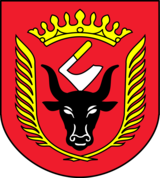 GMINA WISKITKIWiskitki, dnia 21 grudnia 2021 r.IZRK.271.32.2021